REŠITVE – LEKTION 14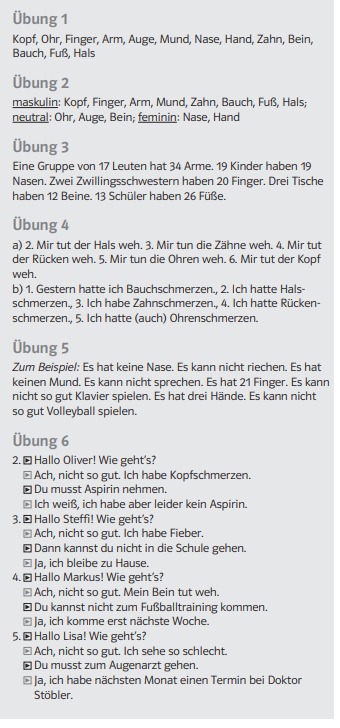 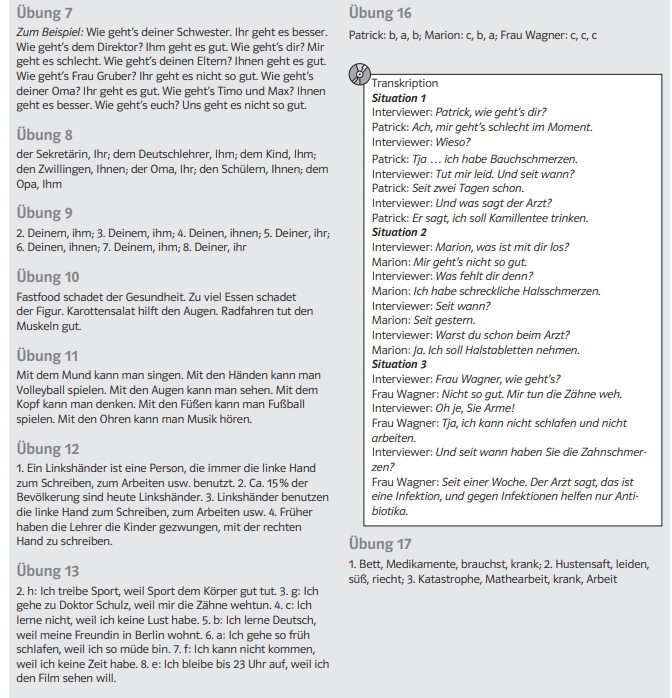 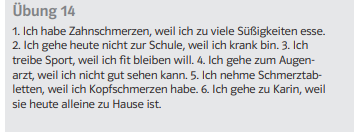 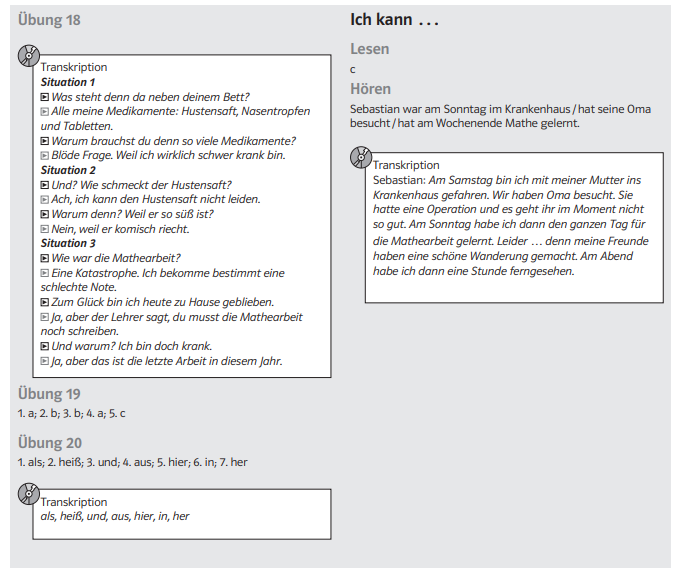 